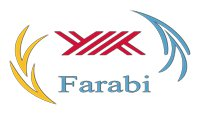                   FARABİ DEĞİŞİM PROGRAMI       ÖĞRENİM PROTOKOLÜ    20__/20__  AKADEMİK YILI                 GÜZ DÖNEMİ                  BAHAR DÖNEMİ              GÜZ+BAHAR DÖNEMİ     DERS PROGRAMIDERS PROGRAMINDA YAPILACAK DEĞİŞİKLİKLER   (Sadece gerekli olduğunda kullanınız.)Öğrenim Protokolünü imzalayan öğrenci;Öğrenci kaydı, ders kaydı ve ekle/sil uygulamasını gidilen üniversitenin Akademik Takvimi’ne göre yapacağını,Ders geçme notunun, gidilen üniversitenin ilgili Yönetmelik hükümlerine göre belirleneceğini,Kaldığı derslerin karşılığı olan dersleri, kendi üniversitesine döndüğünde yeniden almak zorunda olduğunu,Devamsızlıktan kalması halinde, aldığı bursları iade etmeyi,Disiplin suçları durumunda, gidilen üniversitenin ilgili Yönetmelik hükümlerinin uygulanacağınıkabul etmiş sayılır.Öğrencinin Adı-SoyadıT.C. Kimlik NumarasıYüksekokul/Fakülte/EnstitüBölümüGidilecek Yükseköğretim KurumuGidilen Üniversitede Alınacak DerslerGidilen Üniversitede Alınacak DerslerGidilen Üniversitede Alınacak DerslerGönderen Üniversitede Sayılacak DerslerGönderen Üniversitede Sayılacak DerslerGönderen Üniversitede Sayılacak DerslerKoduDersin AdıKrediKoduDersin AdıKredi12345678910Toplam KrediToplam KrediToplam KrediToplam KrediÖğrencinin İmzası:    …………………………………                               Tarih: …/…/201GÖNDEREN KURUM: Öngörülen ders programının/öğrenim protokolünün uygun olduğunu onaylıyoruz.GÖNDEREN KURUM: Öngörülen ders programının/öğrenim protokolünün uygun olduğunu onaylıyoruz.                        Bölüm Başkanı              Birim Koordinatörü                         Adı/Soyadı                       Adı/SoyadıTarih            ………………………………………………………….........             …………………………………………………………../…/201               İmza                                İmzaKurum Koordinatörünün Adı/Soyadı………………………………………………………………………………………………………………………………Tarih                                                                 İmza…/…201KABUL EDEN KURUM:  Öngörülen ders programının/öğrenim protokolünün uygun olduğunu onaylıyoruz.KABUL EDEN KURUM:  Öngörülen ders programının/öğrenim protokolünün uygun olduğunu onaylıyoruz. Birim (Fakülte/Enstitü/Y.Okul) Koordinatörü                            Adı/SoyadıTarih         …………………………………………………………………………..………........./…/201                                                    İmzaKurum Koordinatörünün Adı/Soyadı………………………………………………………………………………………………………………………………Tarih                                                                 İmza../…/201                                                    Öğrencinin Adı-SoyadıTC Kimlik NumarasıY.Okul/Fakülte/EnstitüBölümüGidilecek Yükseköğretim KurumuGidilen Üniversitede Alınacak DerslerGidilen Üniversitede Alınacak DerslerGidilen Üniversitede Alınacak DerslerGönderen Üniversitede Sayılacak DerslerGönderen Üniversitede Sayılacak DerslerGönderen Üniversitede Sayılacak DerslerÖğrenim Protokolünden Silinecek DerslerÖğrenim Protokolünden Silinecek DerslerÖğrenim Protokolünden Silinecek DerslerÖğrenim Protokolünden Silinecek DerslerÖğrenim Protokolünden Silinecek DerslerÖğrenim Protokolünden Silinecek DerslerÖğrenim Protokolünden Silinecek DerslerKoduDersin AdıKrediKoduDersin AdıKredi123Toplam KrediToplam KrediToplam KrediToplam KrediÖğrenim Protokolüne Eklenecek DerslerÖğrenim Protokolüne Eklenecek DerslerÖğrenim Protokolüne Eklenecek DerslerÖğrenim Protokolüne Eklenecek DerslerÖğrenim Protokolüne Eklenecek DerslerÖğrenim Protokolüne Eklenecek DerslerÖğrenim Protokolüne Eklenecek DerslerKoduDersin AdıKrediKoduDersin AdıKredi123Toplam KrediToplam KrediToplam KrediToplam KrediÖğrencinin İmzası:    …………………………………                               Tarih: …/…/201GÖNDEREN KURUM: Öngörülen ders programının/öğrenim protokolünün uygun olduğunu onaylıyoruz.GÖNDEREN KURUM: Öngörülen ders programının/öğrenim protokolünün uygun olduğunu onaylıyoruz.                    Bölüm Başkanı              Birim Koordinatörü                         Adı/Soyadı                       Adı/SoyadıTarih            ………………………………………………………….........             …………………………………………………………../…/201               İmza                                İmzaKurum Koordinatörünün Adı/Soyadı………………………………………………………………………………………………………………………………Tarih                                                                 İmza…/…/201KABUL EDEN KURUM:  Öngörülen ders programının/öğrenim protokolünün uygun olduğunu onaylıyoruz.KABUL EDEN KURUM:  Öngörülen ders programının/öğrenim protokolünün uygun olduğunu onaylıyoruz.                     Birim (Fakülte/Enstitü/Y.Okul)                          Adı/Soyadı                                                     ………………………………………………………………………………………………….Tarih                                                                 İmza…/…/201Kurum Koordinatörünün Adı/Soyadı                                    ……………………………………………………………………………………………….………Tarih                                                                 İmza…/…/201